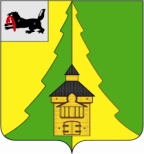 Российская Федерация	Иркутская область		Нижнеилимский муниципальный район	АДМИНИСТРАЦИЯ			ПОСТАНОВЛЕНИЕОт  25.11.2021 г. № 1062	г. Железногорск-Илимский«О внесении изменений в Постановлениеадминистрации Нижнеилимского муниципальногорайона «Об утверждении нормативных затрат, применяемых при расчете объема субсидии на финансовое  обеспечение выполнениямуниципального задания на оказание муниципальных услуг  бюджетных учреждений образованияМО «Нижнеилимский район»» от 28.12.2020 года № 1218»  В соответствии со статьей 69.2, пунктом 1 статьи 78.1 Бюджетного кодекса Российской Федерации, Положением о бюджетном процессе в муниципальном образовании «Нижнеилимский район», утвержденным решением Думы Нижнеилимского муниципального района от 26 декабря 2019 года № 467, Постановлением администрации Нижнеилимского муниципального района  «Об утверждении Порядка формирования и финансового обеспечения выполнения муниципального задания на оказание муниципальных услуг (выполнение работ) на территории муниципального образования «Нижнеилимский район» в новой редакции» № 1217 от 21.11.2019 года, Постановлением администрации Нижнеилимского муниципального района  «Об утверждении Порядка определения нормативных затрат на оказание муниципальных услуг (выполнения работ) и нормативных затрат на содержание имущества муниципальных бюджетных учреждений образования МО «Нижнеилимский район» № 1319 от 10.12.2019 года, в соответствии  с решением Думы Нижнеилимского муниципального района от 27.10.2021 г. № 151 «О внесении изменений в Решение Думы Нижнеилилмского муниципального района от 25.12.2020 г. № 49 «О бюджете муниципального образования «Нижнеилимский район» на 2021 год и плановый период 2022 и 2023 годов», руководствуясь Уставом муниципального образования «Нижнеилимский район», администрация Нижнеилимского муниципального районаПОСТАНОВЛЯЕТ       1. Внести следующие изменения в Постановление администрации Нижнеилимского муниципального района  «Об утверждении нормативных затрат, применяемых при расчете объема субсидии на финансовое  обеспечение выполнения муниципального задания на оказание муниципальных услуг бюджетных учреждений образования МО «Нижнеилимский район»» от 28.12.2020 года № 1218:      1.1. Приложения 1,2,3,4,5 читать в редакции приложений 1,2,3,4,5 к настоящему постановлению.      2.  Опубликовать данное постановление в периодическом печатном издании «Вестник Думы и администрации Нижнеилимского муниципального района» и на официальном  сайте МО «Нижнеилимский район». 3. Контроль за исполнением настоящего постановления возложить на заместителя мэра района по экономической политике и цифровому развитию Чудинова Е.В.Мэр  района                                                                          М.С. РомановРассылка: в  дело-2, заместителю мэра района по экономической политике и цифровому развитию, ОСЭР, ДО, пресс-служба администрации района, МБОУ ДО «ДЮСШ», МБОУ «Железногорская СОШ № 2», МБОУ «Железногорская СОШ № 4», МБУ ДО «ЦРТДиЮ», МБУ ДО «ЦТРиГО»В.Е.Кулешова 30693Приложение 1к постановлению администрацииНижнеилимского муниципальногорайона № _____ от __________2021 г.Приложения 1к постановлению администрацииНижнеилимского муниципальногорайона № 1218 от 28.12.2020 г.НОРМАТИВНЫЕ ЗАТРАТЫна единицу оказания муниципальной услуги МБОУ ДО «ДЮСШ»на 2021 год Мэр  района                                                                                 М.С. РомановПриложение 2к постановлению администрацииНижнеилимского муниципальногорайона № _____ от __________2021 г.Приложения 2к постановлению администрацииНижнеилимского муниципальногорайона № 1218 от 28.12.2020 г.НОРМАТИВНЫЕ ЗАТРАТЫна единицу оказания муниципальной услуги МБОУ «Железногорская СОШ № 2»на 2021 годМэр  района                                                                       М.С. РомановПриложение 3к постановлению администрацииНижнеилимского муниципальногорайона № _____ от __________2021 г.Приложения 3к постановлению администрацииНижнеилимского муниципальногорайона № 1218 от 28.12.2020 г.НОРМАТИВНЫЕ ЗАТРАТЫна единицу оказания муниципальной услуги МБОУ «Железногорская СОШ № 4»на 2021 годМэр  района                                                                        М.С. РомановПриложение 4к постановлению администрацииНижнеилимского муниципальногорайона № _____ от __________2021 г.Приложения 4к постановлению администрацииНижнеилимского муниципальногорайона № 1218 от 28.12.2020 г.НОРМАТИВНЫЕ ЗАТРАТЫна единицу оказания муниципальной услуги МБУ ДО «ЦРТДиЮ»на 2021 годМэр  района                                                                        М.С. РомановПриложение 5к постановлению администрацииНижнеилимского муниципальногорайона № _____ от __________2021 г.Приложения 5к постановлению администрацииНижнеилимского муниципальногорайона № 1218 от 28.12.2020 г.НОРМАТИВНЫЕ ЗАТРАТЫна единицу оказания муниципальной услуги МБУ ДО «ЦТРиГО»на 2021 годМэр  района                                                                        М.С. РомановНаименование муниципальной  услугиЕд.изм.Нормативные затраты на единицу оказания муниципальной услуги (руб.)Реализация дополнительных предпрофессиональных программ в области физической культуры и спортаЧеловеко-час111,22Реализация дополнительных общеразвивающих программЧеловеко-час101,02Наименование муниципальной  услугиЕд.изм.Нормативные затраты на единицу оказания муниципальной услуги (руб.)Реализация основных общеобразовательных программ начального общего образованиячел.84 727,50Реализация основных общеобразовательных программ основного общего образованиячел.84 989,81Реализация основных общеобразовательных программ среднего общего образованиячел.85 619,37Наименование муниципальной  услугиЕд.изм.Нормативные затраты на единицу оказания муниципальной услуги (руб.)Реализация основных общеобразовательных программ начального общего образованиячел.90 667,83Реализация основных общеобразовательных программ основного общего образованиячел.90 807,11Реализация основных общеобразовательных программ среднего общего образованиячел.96 070,57Наименование муниципальной  услугиЕд.изм.Нормативные затраты на единицу оказания муниципальной услуги (руб.)Реализация дополнительных общеразвивающих программ  Человеко-час 226,32Наименование муниципальной  услугиЕд.изм.Нормативные затраты на единицу оказания муниципальной услуги (руб.)Реализация дополнительных общеразвивающих программ  Человеко-час150,46